Διαφάνειες παρουσίασης της διδακτικής ενότητας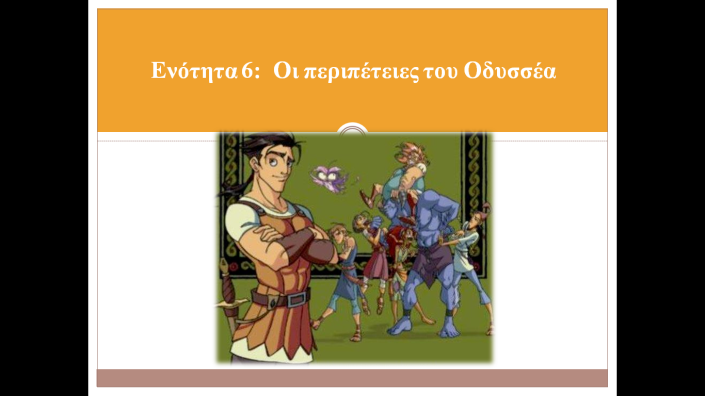 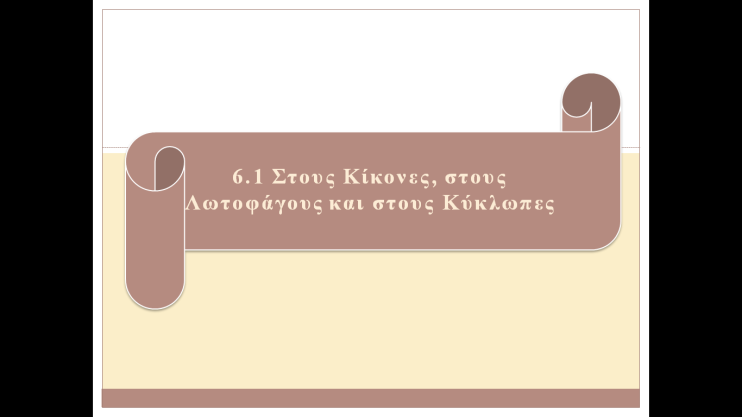 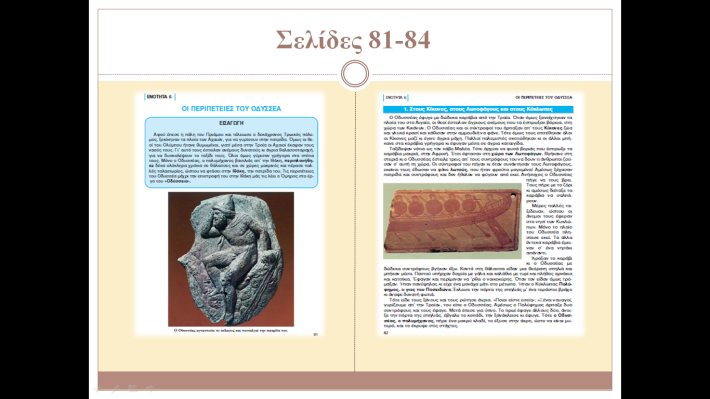 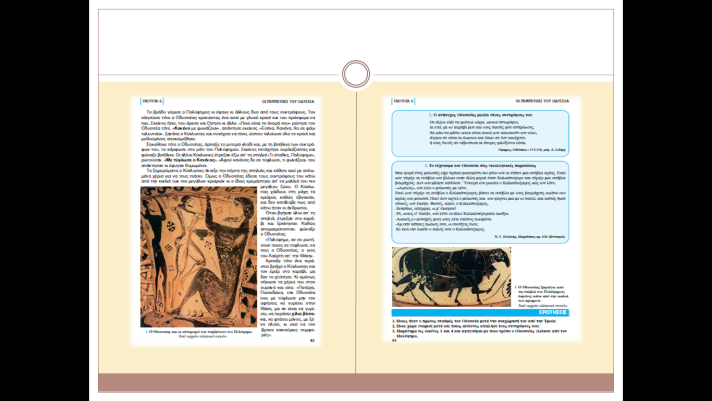 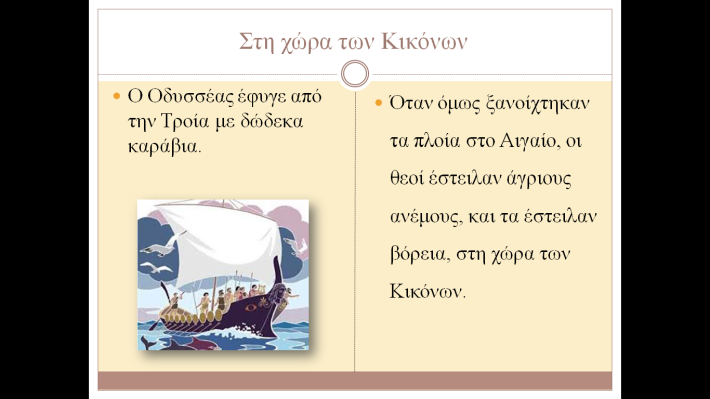 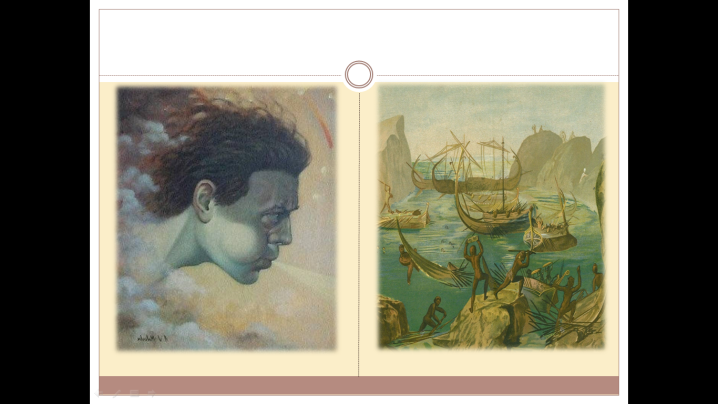 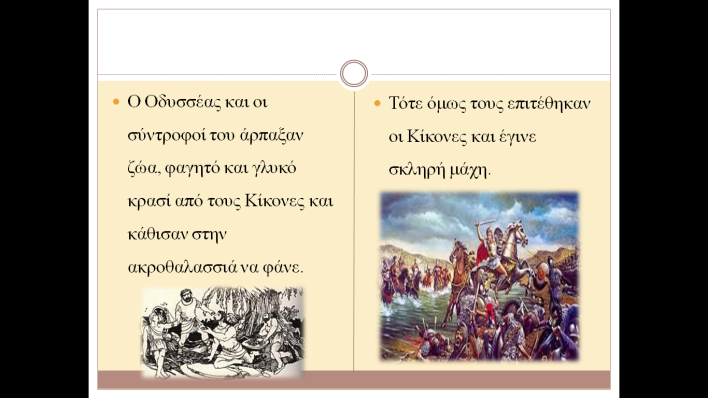 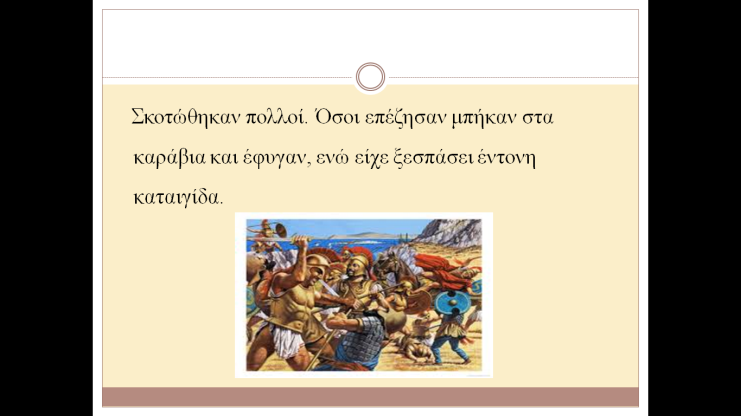 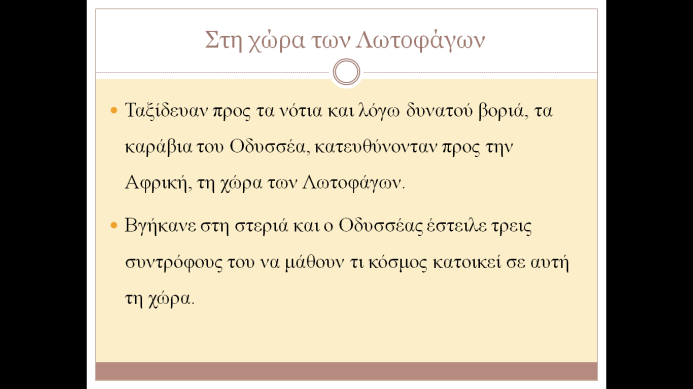 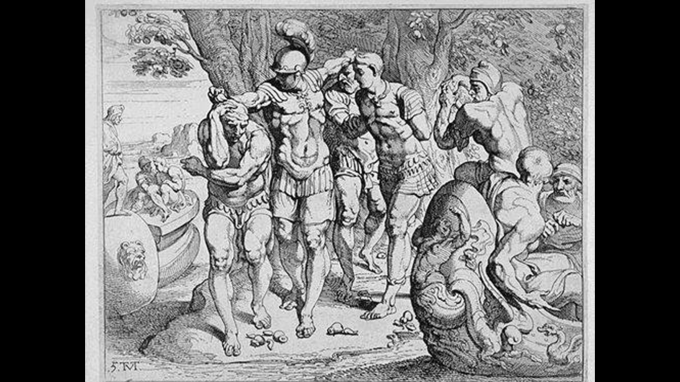 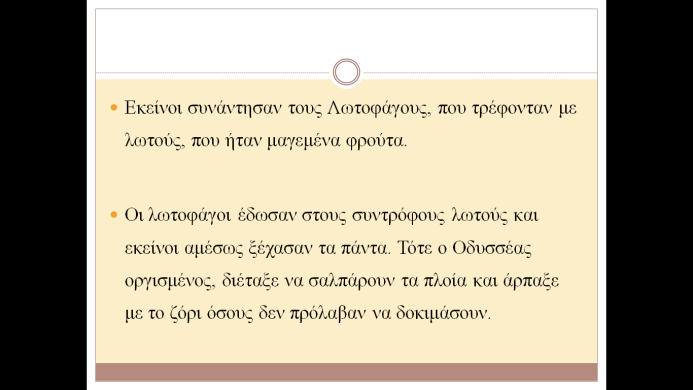 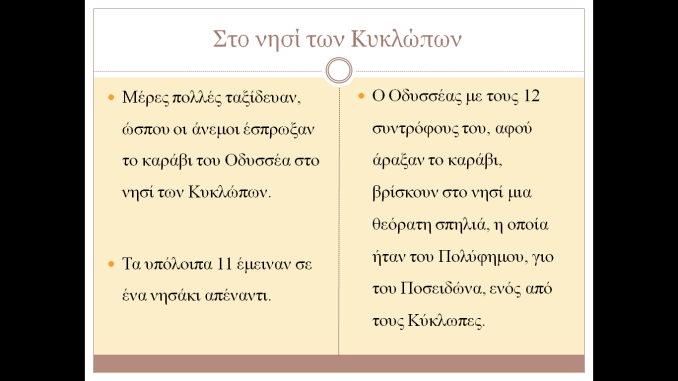 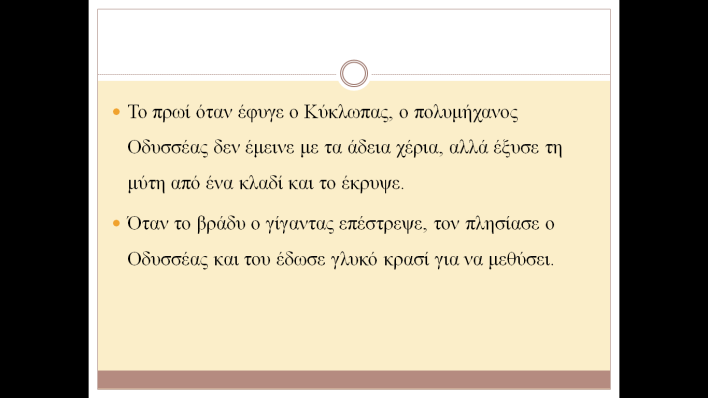 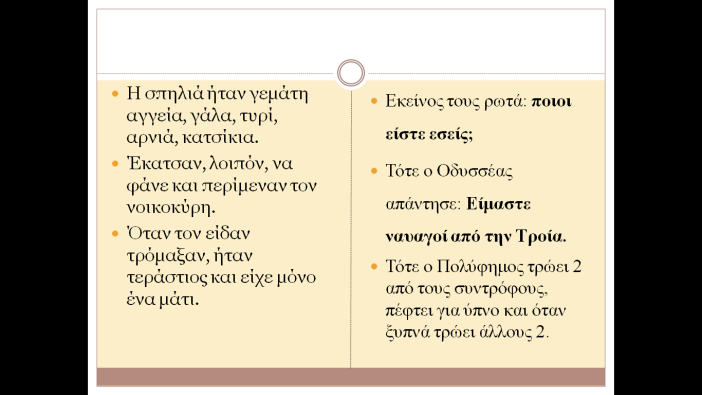 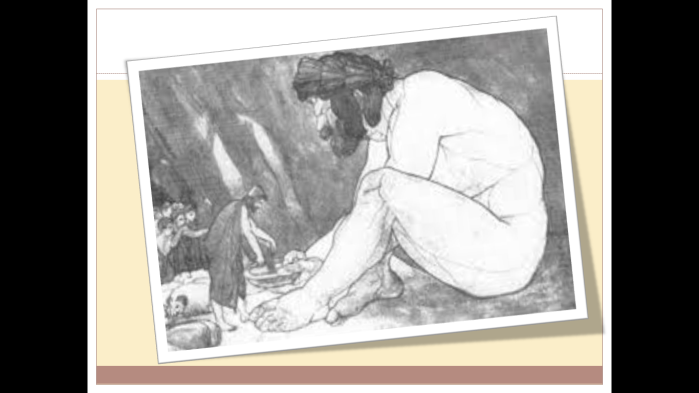 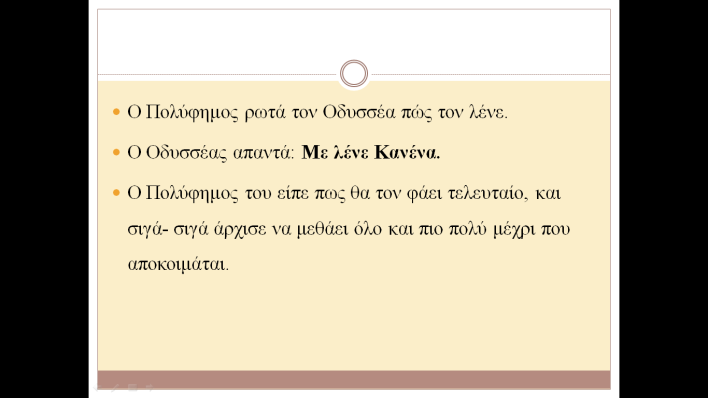 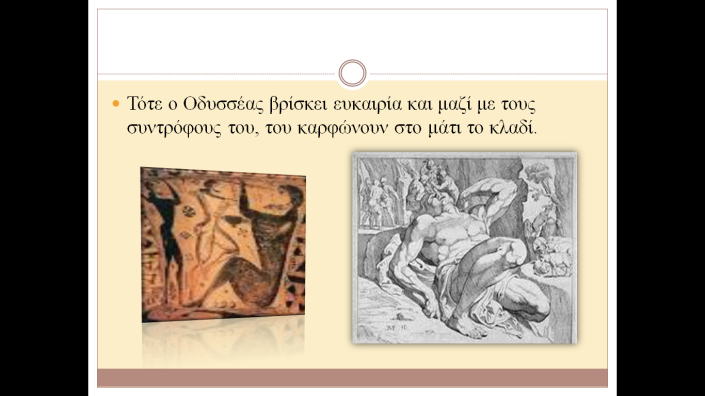 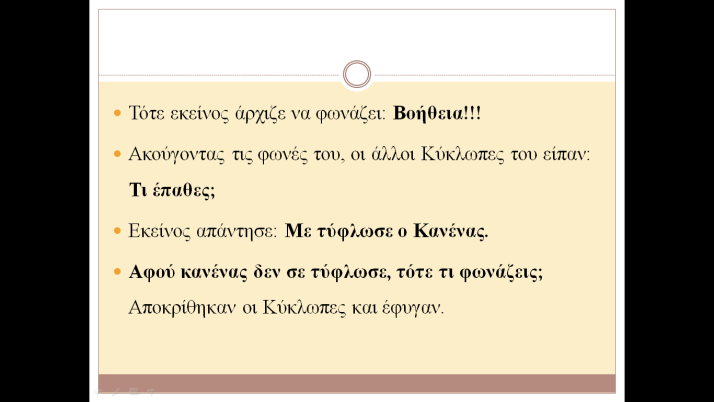 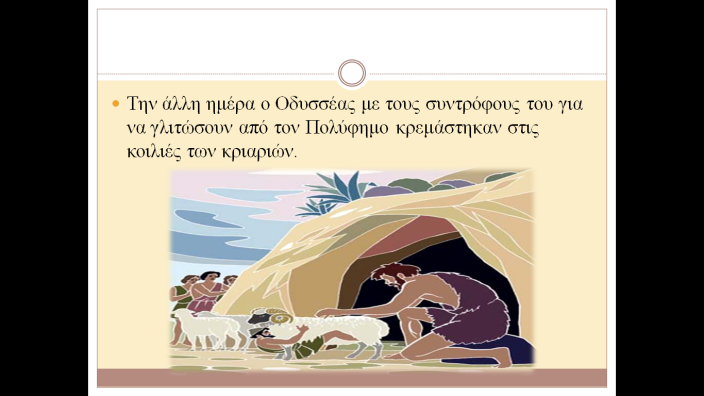 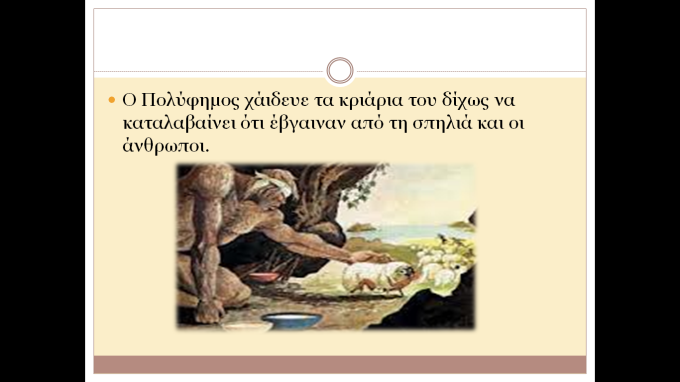 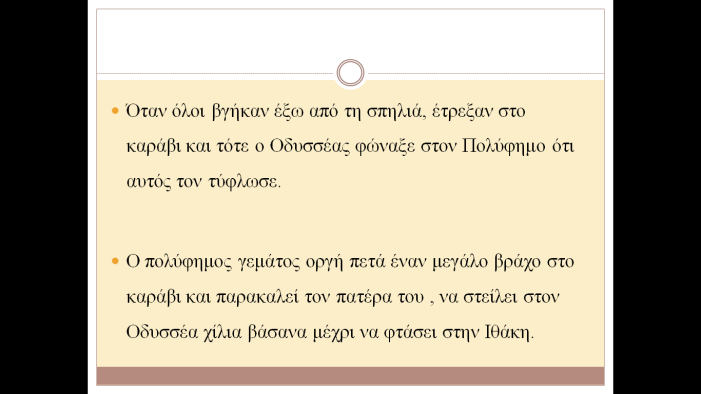 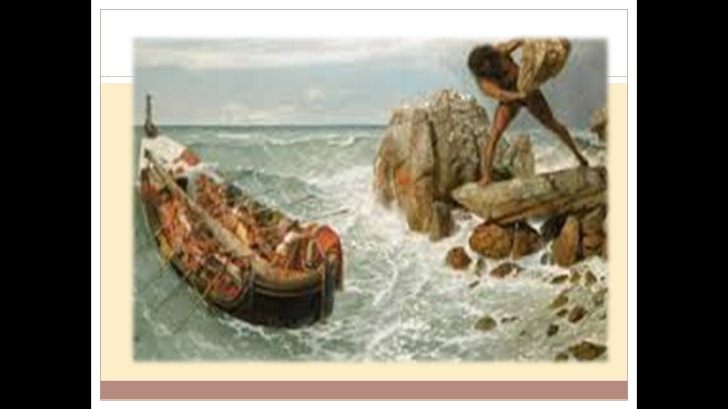 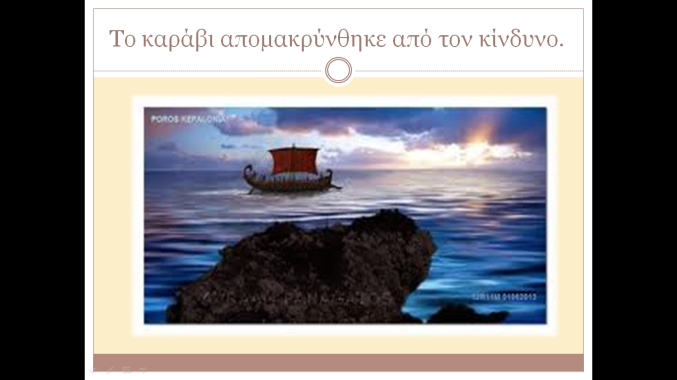 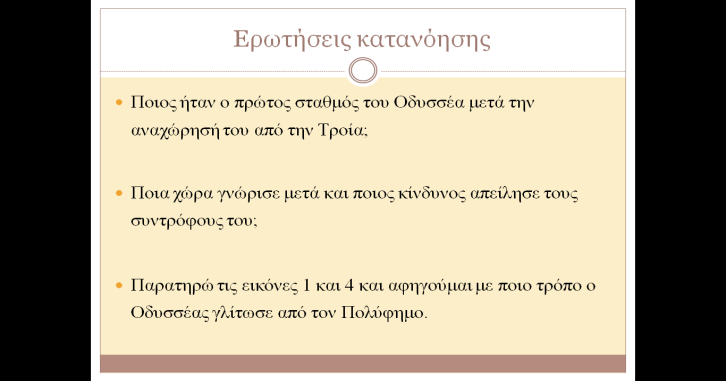 